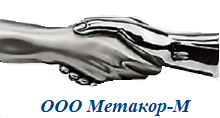 ФГС 50 (прямолинейного исполнения, материал -  алюминий) – 1600 р. с НДСФГС 50 (углового исполнения, материал -  алюминий) – 1600 р. с НДСИПД 5 кПа и 10кПа (шариковая) – 900р. с НДСИПД 5 кПа и 10кПа (однастрелочная) – 1000р. с НДСКПС-20н , КПС-20С1-С3   – 500р. с НДС